Государственное профессиональное образовательное учреждение«Воркутинский педагогический колледж»Инструкция по использованию ГИС «Электронное образование»Алгоритм ввода КТПДействиеПорадяк выполнениеПримечаниеЗапуск системыНа сайте колледжа http://www.vpcollege.ruЧерез адресную строкуhttps://giseo-spo.rkomi.ruВход в системуВвод логина и пароляЛогин и пароль можно получить у администратора системыСоздание рабочей программы дисциплиныВыбор рабочей программы дисциплины Добавление новой программы3. Ввод данных о дисциплине- Дать название рабочей программе- Выбрать дисциплину из списка- Автор: вы- Добавить соавтора (если таковые имеются)- Указать преподавателя который по ней будет работать (себя)Создание КТП дисциплиныВыбор нужной дисциплины и нажимаем Календарно-тематический планВвод КТП дисциплиныВвод новых разделовС каждым разделом можно выполнить следующие действия2. Ввод новой темы. Выбрать действия раздела и нажать добавить тему.- Ввести название темы в соответствие с КТП- Ввести краткое описание темы- Ввести требования к студентам согласно ФГОС- Указать расположение темы3. Ввод нового занятия. Под выбранной темой выбрать пункт добавить занятие.4. Создания занятия- Ввести название занятия согласно КТП- Выбрать тип занятия- Указать длительность (рекомендуется указывать 1 час)- Материалы (название и автор учебника, который используется для изучение данной темы)- Домашнее задание по заданной теме- Расположение.5. После ввода всех тем и занятий сверить количество часов Утверждение КТППосле ввода всего КТП дисциплины сообщить _________________________ о том что КТП введено, для дальнейшего его утверждения и привязки данной дисциплины к конкретной группеДействия с КТПС любым КТП можно выполнить следующие действия:Изменить. Если КТП еще не утверждено, его можно редактировать. Если уже утверждено можно добавить нового преподавателя.Скопировать. Любое утвержденное КТП можно скопировать и уже в нем внести изменения, а после заново утвердить.Переместить. Данная функция перемещает выбранное КТП в архив.Удалить. Удалить КТП БЕЗВОЗРАТНО.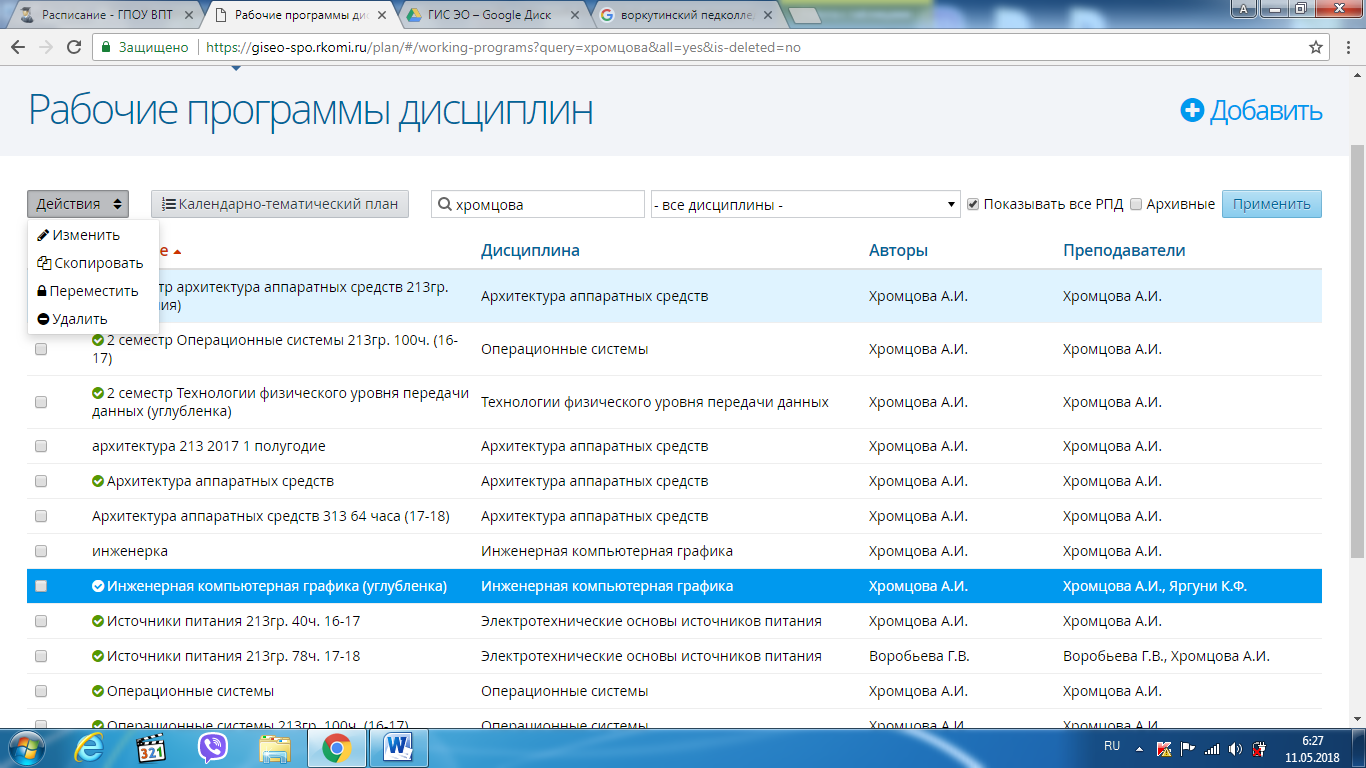 Выход из ГИС ЭО